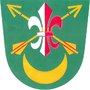        OBECNÍ         ÚŘAD       OZNAMUJE           OBČANŮM   ,   ŽE    Z DŮVODU                    ČERPÁNÍ     DOVOLONÉ     NEBUDOU  OD 19.7.2021 -25.7.2021                          ÚŘEDNÍ HODINY